Spring Festival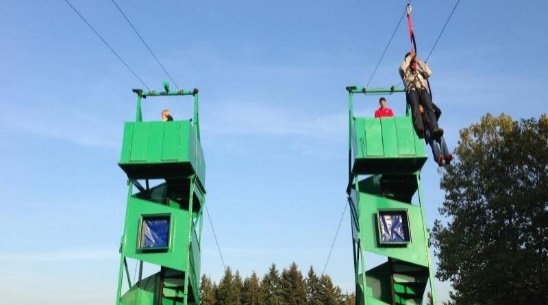 Early bird pricing and details!Date: 	March 30, 2019Time: 	4:00 p.m. – 8:00 p.m. Where: 14100 North 32nd Street Phoenix, AZ 85032What: 	Great Hearts North Phoenix -Archway and Prep Spring Festival Who: Open to the Entire Great Hearts North Phoenix community, family and friendsWristband Attractions/Pricing include: Zipline, Laser Tag Maze, Defender Dome Dodge Ball, Human Foosball, 26' Climbing Mountain, Obstacle Courses, Human Demolition Zone, 24' Slide, Playlands and Bouncers, Face Painting, Carnival GamesPRESALE: $15 per student or $45 per family with 3 or more children 
After March 24: $20 per student or $60 per family with 3 or more children 
* Children 4 and under admitted free with paid sibling 
Adult Zipline pass $5.00 Ticket Attractions/Pricing:  Dunk Tank, Raffle Baskets, Cake Walk, Teacher Battle Demolition ZonePRESALE: 25 for $20.00 
After March 24: $2.00 each Additional Attractions: We will have 6-7 food trucks and our junior NPX class will be selling water, popcorn, ice cream, NPX Senate will be selling T-shirts and stickers *You can pay online at Tinyurl.com/ghfestus   or turn in this form with payment in sealed envelope to the front office in the designated North Phoenix Prep PSO Box  Include Cash/Check with this form to avoid online fees and increased pricing after March 24, 2019  *Make checks payable to NPX PSOName: 	________________________________________________________________Email address/Phone: 	________________________________________________________________Name of Student:	________________________________________________________________#of Wristbands: 	________________________________________________________________# of Tickets (Groups of 25): ________________________________________________________________# of Adult Zipline Bands:  	_____________________________________________________________Prep students may pick-up the ticket order from the Office Manager, Ms. DeSilva beginning 3/26/2019